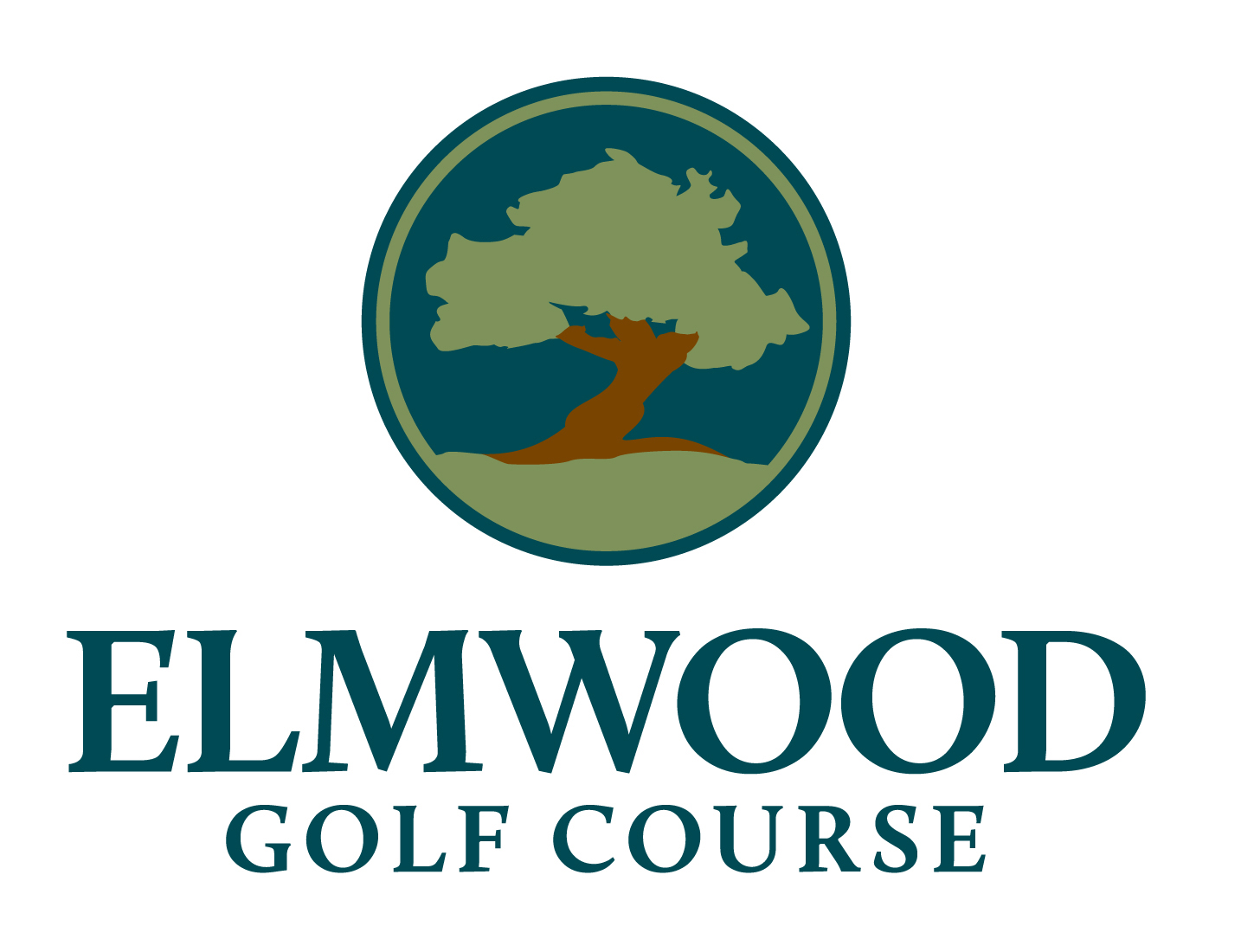 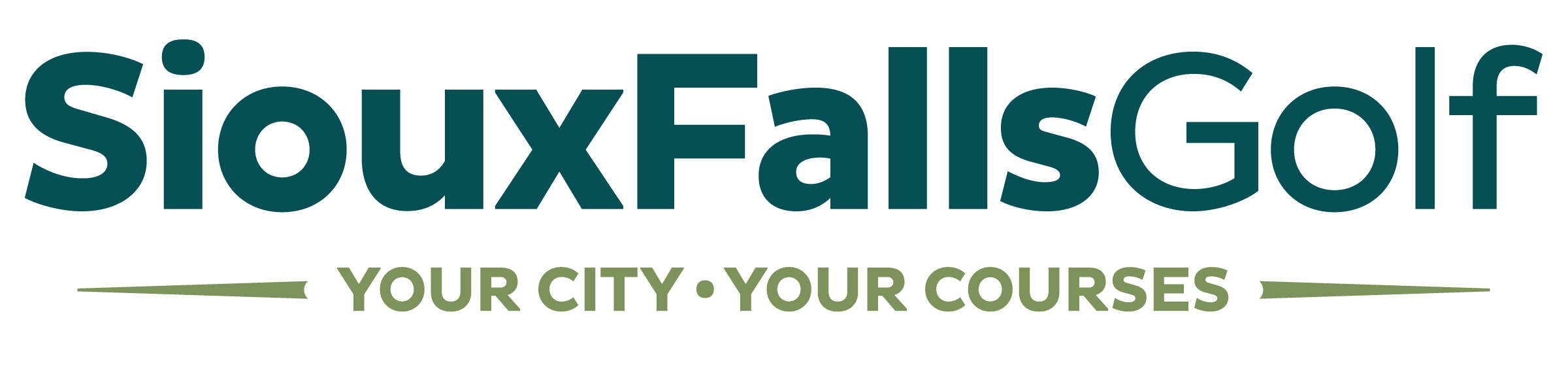 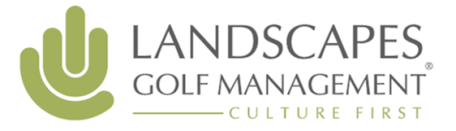       GOLF COURSE SUPERINTENDENT WANTEDThe City of Sioux Falls, SD owns three excellent municipal golf courses, Elmwood, Prairie Green and Kuehn Park. The courses are conveniently located and offer a great golf experience for players of all skill levels. Whether you play a little or a lot, the Sioux Falls municipal courses have great programs for you. The City's courses are managed by a private contractor, Landscapes Golf Management, which provides all clubhouse and grounds maintenance services. This Position will be at Elmwood Golf Course, under the direction of the Regional Golf Course Superintendent and General Manager. Elmwood Golf Course is the City of Sioux Falls flagship course, it is a 27-hole parkland-style golf course with tree lined fairways, domed greens and smaller more classic-style bunkering.In 2013, the Sioux Falls City Council and the Federal Aviation Administration approved plans and a joint-funding agreement for a million dollar renovation of Elmwood Golf Course. The project included reconstruction and re-grassing of all tees, greens and fairways as well as new irrigation, new maintenance facilities and expansion of the driving range and practice facilities. Proposed improvements were directed at improving course drainage and improving playability. Additional improvements included the construction of a 5-hole par 3 course, new course signage and the planting of new trees.Job Overview:
Responsible for the golf course maintenance. The responsibilities include: turf grass/plant material maintenance programs, property/asset management, personnel management, budget/forecasting, financial management, member relations, scheduling/maintenance or irrigation systems, pesticide applications, related recordings, and compliance of regulatory issues. The Golf Course Superintendent works to create an environment where staff is involved and enthusiastic, with open communications and respect for themselves, members, guests and the property.  This will be a full time position.  Basic Functions:Responsible for all phases of Golf Maintenance and Agronomic operations, cost control, and personnel. Directs and participates in the construction and maintenance of the grounds.Implement capital improvement for facility grounds.Administers and enforces all Club rules, regulations and policies for staff. Works closely with the Regional Golf Course Superintendent and General Manager in a fiscally responsible and professional manner. Must be able to work independently and be a self-starting problem solver. Primary Duties:Oversees the care and maintenance of the turf, ornamental plants, shrubs, trees and wetlands on the facility grounds.Directs and assists the staff on the planting of new vegetation, the replacement, spraying, pruning and trimming of trees and shrubs, the preparation of soil plant beds for aesthetically pleasing arrangements and tending to high stress areas.Provides detailed annual plan for the various property levels and the designated landscaping areas. Includes rotational design to provide facility with fresh, eye-catching, interesting and pleasant atmosphere. Manages an aggressive water usage tracking plan and irrigation systems and provides monthly reporting on retaining ponds, wells and other water source usage.Recruits, supervises and retains maintenance staff. Conducts employee performance evaluations and exercises disciplinary action.Provides technical, operational and safety training for employees to ensure that staff is working within OSHA, club safety, state and federal guidelines for safe working conditions.Oversees subordinates in proper and safe operation and maintenance of mechanical and power equipment. Plans and budgets for additional or replacement capital equipment.Supervises and participates in the application and recording of chemical applications (fertilizers and pesticides) on the Club's grounds in compliance with all local, state, and federal regulations.Supervises and controls all maintenance expenses associated with Golf Course Operations, including payroll, supplies, chemicals and fertilizers.Develops annual operating budget and plans for maintenance and capital improvement projects.Maintains records and completes required reporting. Order parts, supplies and equipment as needed.Schedules maintenance practices around member play and outings to maximize efficiency and minimize disruption to members.Coordinates snow removal and winter maintenance activities when necessary.Knowledge & Skills Required:Knowledge of management and maintenance of greens, tees, fairways and roughs. Knowledge of use and operating standards of equipment and tools used in golf course construction and maintenance work. Skill in recruiting, supervising, training, monitoring, evaluating and motivating personnel. Interpersonal skill to resolve conflict and work with supervisors, officials, employees, members and the general public. Knowledge of safe use, mixing and application of chemicals and commercial products. Knowledge of the game of golf, golf rules and methods of play. Ability to anticipate personnel, equipment, and material requirements related to golf course maintenance and repair assignments. Ability and knowledge to lay out irrigation patterns, drainage patterns, construct tees and/or greens. Minimum Qualifications:3-5 years of experience as a Golf Superintendent or 1st Assistant is preferred.2-year Degree or Certificate in Turf Management (or related field, like agronomy, horticulture, plant science, soil science) is required.Computer skills required for financial reporting and control of operations,Valid Driver's License.SD Pesticide Applicator License or ability to get.Total Compensation Package:Compensation package is $50,000 - $60,000 with benefits, commensurate with the applicant’s experience.Health Insurance with Dental and Vision availableEligible for 401KAnnual Performance BonusGolfing privileges with Sioux Falls Golf CoursesPaid VacationPaid dues to Regional and National AssociationsDate Job is Available:Feb. 15th or until filled.Contact:  Please email resumes to nparsons@siouxfallsgolf.comIf you have questions please contact Norm Parsons with Sioux Falls Golf.Norm ParsonsRegional Golf Course SuperintendentSioux Falls Golf / Elmwood – Prairie Green – Kuehn Park 605-376-2615